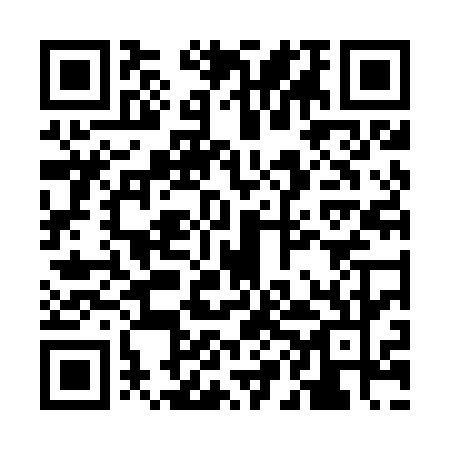 Prayer times for Brochepierre, BelgiumWed 1 May 2024 - Fri 31 May 2024High Latitude Method: Angle Based RulePrayer Calculation Method: Muslim World LeagueAsar Calculation Method: ShafiPrayer times provided by https://www.salahtimes.comDateDayFajrSunriseDhuhrAsrMaghribIsha1Wed3:476:101:335:358:5711:102Thu3:436:081:335:358:5811:123Fri3:406:061:335:369:0011:154Sat3:376:041:325:379:0111:185Sun3:336:031:325:379:0311:216Mon3:306:011:325:389:0411:247Tue3:275:591:325:399:0611:278Wed3:235:581:325:399:0711:309Thu3:205:561:325:409:0911:3310Fri3:175:551:325:409:1011:3611Sat3:175:531:325:419:1211:4012Sun3:165:521:325:419:1311:4013Mon3:155:501:325:429:1511:4114Tue3:155:491:325:439:1611:4115Wed3:145:471:325:439:1811:4216Thu3:145:461:325:449:1911:4317Fri3:135:441:325:449:2111:4318Sat3:135:431:325:459:2211:4419Sun3:125:421:325:459:2311:4520Mon3:125:411:325:469:2511:4521Tue3:115:391:325:469:2611:4622Wed3:115:381:325:479:2711:4623Thu3:115:371:335:479:2911:4724Fri3:105:361:335:489:3011:4825Sat3:105:351:335:489:3111:4826Sun3:095:341:335:499:3211:4927Mon3:095:331:335:499:3411:4928Tue3:095:321:335:509:3511:5029Wed3:095:311:335:509:3611:5030Thu3:085:301:335:519:3711:5131Fri3:085:291:345:519:3811:52